Забота человека о птицах. Синицы. План1. Введение.2. Сведения о синицах:а) виды синиц;б) места обитания;в) размножение;г) питание.3. Человек и синица. Забота человека о птицах:а) изготовление кормушек;б) изготовление синичников;в) защита и охрана птиц.4. Заключение.Сколько я себя помню, в нашем огороде всегда видел маленьких цветных птичек, быстро перелетающих с ветки на ветку, лазающих по кустам смородины или крыжовника или что-то клюющих на земле. Птички эти очень осторожны, поэтому нужно, чтобы не спугнуть, смотреть на них через окно. Особенно я люблю это делать зимой. На улице мороз и снег, а ты сидишь в тепле и смотришь, как птички вьются вокруг кормушки. Кормушку мы с папой повесили так, что ее хорошо видно и можно наблюдать за баталиями вокруг нее.Эти юркие и звонкие птички очень мне нравятся. А называются они синички.В любое время года – весной и летом, осенью и зимой – мы видим и слышим этих удивительных птиц. В одни сезоны года их больше, в другие – меньше.Раньше, когда у нас была только одна кормушка, я видел синиц, в основном, зимой. В зимнем лесу им сложнее найти корм под снегом, поэтому птицы из лесных угодий перелетают поближе к людям. Они весь короткий зимний день кружат около кормушки. А после того как мы с папой смастерили и повесили в огороде синичники, мы стали наблюдать за птичками круглый год и записывать в тетрадь, как ведут себя синицы около кормушки, в огороде, с другими птицами. Записывали и зарисовывали птичек, когда они выкармливали своих птенцов, а потом я решил исследовать проблему, связанную с синицами, в своей работе. Трудно встретить человека, который бы не знал и не видел синиц. Но мало кто знает, что синиц насчитывается в природе несколько видов.В классе Птицы синицы входят в отряд Воробьинообразные, который подразделяется на семейства. Синицы делятся на 3 семейства, но в некоторых источниках длиннохвостую синицу выносят в отдельное семейство – Длиннохвостые синицы.Семейство Толстоклювые синицы.К данному семейству относятся 7 родов с 19 видами. Большинство видов семейства – оседлые птицы, совершающие, однако, кочевки. Они никогда не гнездятся в дуплах. Вот некоторые из них:– усатая синица;– длиннохвостая синица (ополовник); – сутора; – бурая сутора; – тростниковая сутора.Семейство Синицевые (настоящая синица) (Paridae).В фауне России семейство Синицевые представлено 14 видами. Назовем часть видов:– большая синица;– хохлатая синица (гренадерка);– лазоревка;– тиссовая синица;– московка (черная синица);– буроголовая гаичка (пухляк);– обыкновенный ремез;– подвешивающаяся синица и др.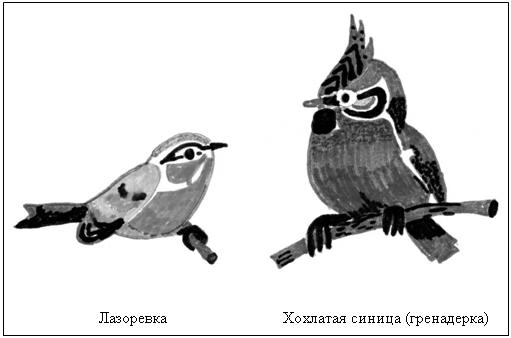 Семейство Корольковые.В семейство Корольковые входят 3 рода:– корольки – 3 вида;– расписная синичка – 1 вид;– Lephobasileus – 1 вид.Говоря о синицах, большинство людей имеет в виду наиболее многочисленную большую синицу. Моя исследовательская работа выполнена на основе наблюдений и изучений большой синицы, поэтому ей я уделяю больше внимания, чем синицам других видов.Синиц можно увидеть в лесах, садах и парках, в лесостепи и даже в пустынях. Большая синица гнездится на территории России и СНГ не только в лесах и парках, но и на улицах больших городов, внутри дворов, если ей есть в чем поселиться. Даже в окружении высоких зданий, в правильно сделанном синичнике синицы могут гнездиться ежегодно.Гнездятся синицы в дуплах, причем в случае нехватки дупел способны занимать любые укрытия, вплоть до дверных почтовых ящиков, о чем иногда печатают сообщения в местных газетах.Демонстрируются фотографии синичников.Северной границей распространения большой синицы надо считать линию, идущую от Мурманска до берегов Охотского моря, но на Камчатке ее нет, а вот в пустынях Средней Азии есть!О размножении синиц я расскажу, опираясь на научную литературу и свои собственные наблюдения за семьями большой синицы, живущими в наших синичниках.Начало размножения птиц зависит от многих природных и климатических процессов. Большое значение для побуждения птиц к размножению имеет освещенность, ее продолжительность в течение суток.Например, весной 2007 года птицы принялись за чистку гнездовий почти на месяц раньше срока, то есть в начале марта месяца.Строят гнездо обе птицы в течение 4–7 дней. Затаскивают иногда до 200 г строительного материала (тонкие веточки, корешки, сухие стебельки трав, мха, растительный пух, перья, клочки шерсти, коконы и паутина пауков и насекомых). Лоток выстилается конским волосом, мягкой шерстью различных животных и мягкими перьями.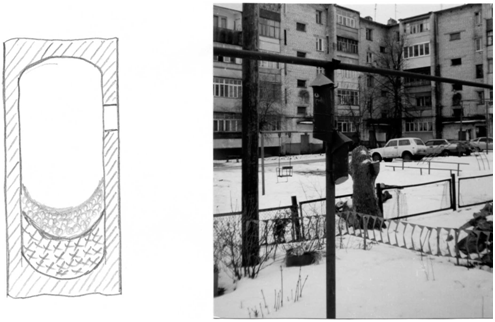 Гнездовье синицы в разрезе                              Синичник в огородеЯйца у синиц белые, слегка блестящие, с большим количеством красновато-коричневых пятнышек. Насиживает их только самка в течение 13–14 дней. Самец лишь изредка приносит ей корм.В течение сезона размножения обычно бывают 2 кладки. Первая (9–15 яиц) в апреле, вторая (7–11 яиц) в июне, обычно в другом дупле, находящемся поблизости от первого дупла. За четыре года наблюдений мы заметили, что в синичниках в кладках обычно бывает меньше яиц, а именно 4–7.Вылупившихся птенцов в первые 3–5 дней жизни кормит исключительно самец. Самка в это время обогревает птенцов. Птенцы в гнезде остаются 19–21 день. Родители кормят их, делая в день около 400 прилетов с кормом к гнезду.В период выкормки птенцов птицы-родители собирают пищу с определенной большей или меньшей площади леса или иного угодья, расположенного вокруг гнезда. Эта площадь называется кормовым районом. Кормовой район может совпадать или нет с гнездовым участком, то есть районом около гнездовья.Первые день-два после вылупления птенцам дается сок раздавленных взрослой птицей насекомых, птенцам в возрасте 2–5 дней – мелкие паучки и гусеницы. Затем пища у птенцов становится разнообразнее: родители приносят им, кроме паучков и гусениц, также бабочек, мух, мелких жуков. Лишь перед вылетом из гнезда птенцы начинают получать более грубую пищу, сходную с той, которую потребляют взрослые птицы.После вылета из гнезда молодых первого выводка старые птицы докармливают их еще в течение 7–10 дней. Однако заканчивает докармливать один самец, самка бывает занята высиживанием второй кладки. Потом птенцы начинают кочевать семейной стайкой около тех мест, где вывелись, а самец возвращается к самке, чтобы принять участие в выкармливании второго выводка.Наблюдения за кормлением птенцов взрослыми птицами показали, что если какой-либо птенец отстает в росте, слабо развивается и ведет себя в отношении родителей, приносящих корм, не так, как остальные птенцы в гнезде, то взрослые птицы реагируют на такое поведение птенца отрицательно: перестают кормить его, а затем выбрасывают за пределы гнезда как чужеродное тело.Выкидывание слабых и плохо развивающихся птенцов – проявление инстинкта у птиц, позволяющее этим животным сохранить вид в целом здоровым и жизнеспособным для дальнейшего существования всех птиц своего вида.В природе птицы тратят больше энергии на полет, восстанавливать которую они могут только за счет пищи. В проведенных на эту тему исследованиях, в условиях свободного полета птиц, почти приближающихся к естественным условиям, большие синицы массой от 18 до 20 г съедали в день пищи до 50 г, то есть в 2,5 раза больше, чем весили сами. Если бы человек обладал такой прожорливостью, то ему надо было бы съедать в сутки 50 караваев хлеба или барана, зажаренного целиком!При выкармливании птенцов большая синица, как мы уже сказали, прилетает к гнезду около 400 раз. Являясь насекомоядными, пара больших синиц, выкармливая птенцов, уничтожает несколько десятков тысяч вредных насекомых. Количество насекомых, поедаемых птицами при выкармливании птенцов, составляет: бабочки 75,9 %, жесткокрылые (жуки) 1,5 %, двукрылые (мухи и комары) 21,7 %.В зимнее время значительное количество оседлых и кочующих птиц зимует в нашей местности. В это время птицы подвергаются всевозможным климатическим воздействиям, затрудняющим птицам добывание пищи. Тут следует прийти птицам на помощь и позаботиться о них. Надо обязательно осенью, не ожидая плохой погоды, где только можно, поставить кормушки и подкармливать птиц.В качестве кормов в целях экономии и дешевизны рекомендуется употреблять семена и ягоды растений, непригодных в пищу человеку. В любой местности есть много диких растений, семена и плоды которых служат птицам естественным кормом вплоть до снегопадов, закрывающих их. Эти корма надо собрать в возможно больших количествах.А рацион большой синицы состоит из подсолнечника, конопли, тыквенного семя, кусочков мяса, сала свиного несоленого.В зимнее время нашим пернатым друзьям часто бывает трудно добывать себе корм. Особенно когда после оттепелей наступают сильные морозы и все покрывается ледяной коркой: деревья, кустарники, даже строения. Тогда доступ к корму для птиц закрывается. Птицы (особенно молодые) не успевают за короткий зимний день найти достаточно корма и гибнут от голода.Чтобы помочь зимующим у нас птицам, необходимо регулярно подкармливать их в течение всей зимы и ранней весны, устраивать птичьи кормушки.Кормушки бывают самых разных конструкций и изготавливаются из разных материалов. Объединим их в определенные группы и покажем полученную классификацию.Кормушки для птиц подразделяют на открытые и закрытые. К открытым можно отнести кормушки-лотки, кормушки-столики, кормушки из бутылки и др.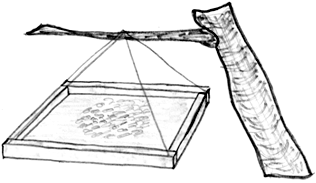 Кормушка-лотокЗакрытые, то есть с крышкой, которая предохраняет корм от дождя и снега, – это кормушка-домик, с бутылкой и из консервных стеклянных банок и др.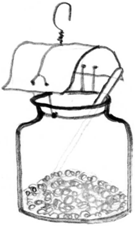 Кормушка из консервной стеклянной банки – 
самый простой вид кормушки для синицБывают кормушки самоподсыпающиеся и насыпные.К самоподсыпающимся кормушкам относятся кормушки-ящики, домики, бункера, из бутылок и другие.Насыпные кормушки – столик, лоток, домик, из стеклянной бутылки с широкой горловиной (из-под сока, например), консервных стеклянных банок, фонарь и другие.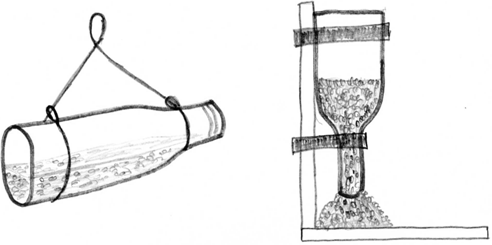         Насыпная кормушка из бутылки          Самоподсыпающаяся кормушкаиз бутылкиПо материалу различают кормушки, изготовленные из пиломатериалов (досок, горбыля), стекла (банок, бутылок), металла, комбинированные и другие.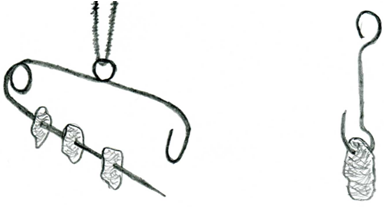 Кормушки из металлической проволоки. 
Слева – кормушка-наколка, справа – кормушка-крючокОдни кормушки могут быть общими для всех зимующих птиц (лоток, домик, столик), другие – только для определенных видов птиц, в нашем случае для синиц (кормушка-клетка, застекленная кормушка, кормушка из бутылки, кормушка-полено и др.).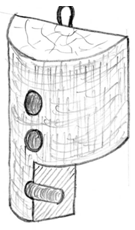 Кормушка-полено для дятлаНесмотря на то что дятел отгоняет от своей кормушки не только других дятлов и мелких птиц, синицы всегда находят себе корм возле кормушки дятла и спасаются от зимней бескормицы.Для того чтобы привлечь синичек на свой огород с целью его защиты от вредителей, а также предоставить им возможность спокойного и безопасного размножения  и, конечно, для наблюдения за ними мы с папой в своем огороде развесили четыре синичника и один скворечник.И в лесу, и в населенных пунктах не всем птицам удается найти удобные места для устройства гнезд или готовый птичий домик. Каждую весну можно наблюдать драку птиц из-за гнездовий, даже из-за заброшенных старых синичников и скворечников. Около наших гнездовий часто идет борьба между синичками и воробьями.Чтобы обеспечить всех птиц хорошим жильем, надо ежегодно делать птичьи домики и своевременно и правильно развешивать их. Искусственные гнездовья построить несложно.Сейчас я расскажу о нескольких видах синичников. Хотя конструкции у них и разные, но принцип построения одинаков для любых синичников. Вот он: – отверстие диаметром 30–40 мм;– расстояние от верхнего среза до отверстия 30–40 мм; – глубина гнездовья 250–280 мм; – внутренний диаметр гнездовья не менее 100 мм; – толщина стен 15–25 мм; – толщина крыши 30–50 мм. А теперь посмотрим конструкции синичников.1. Синичник из досок типа скворечника.2. Синичник из горбыля типа скворечника.3. Универсальное гнездовье.4. Дуплянка-синичник (делается в двух вариантах).Первый вариант – полено распиливается на 2 части (пополам). Второй вариант – полено раскалывается на 4 части. Мы для своих синичек делали дуплянки – синичники по первому варианту.5. Дуплянка-пенек.В южных районах страны для гнездовий иногда используют плоды бутылочной тыквы, которые отвечают почти всем биологическим требованиям птиц. Применение тыквогнездовий уменьшает в 10–40 раз стоимость мероприятия по привлечению птиц в леса.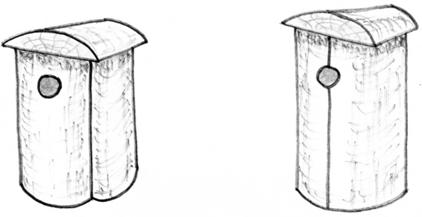           Синичник из горбыля                                 Дуплянка-синичник 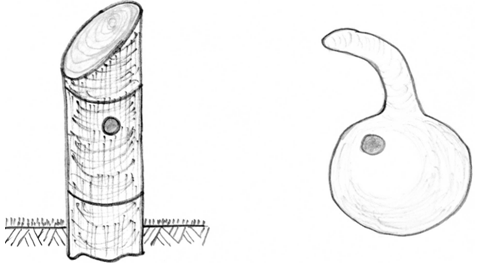              Дуплянка-пенек                                              ТыквогнездовьеПтицы – «сеятели» лесов, истребители семян сорняков и борцы против вредных насекомых, поэтому их надо охранять и беречь.Нельзя ловить и держать дома в клетках птиц, кроме шести видов, которые легко переносят неволю. Это – щур, дубонос, клесты (еловик и сосновик), длиннохвостый и обыкновенный снегирь. И никаких других! И уж ни в коем случае нельзя ловить птиц, занесенных в Красную книгу, например тростниковую сутору.Помните, что выкормленные в неволе птицы становятся неприспособленными к жизни в природе.Нельзя ловить и всех хищных птиц, которых и содержать в неволе сложно, и в природе они приносят людям такую большую пользу.Никогда не надо ловить нелетных птенцов, попавшихся на глаза или выпархивающих из-под ног. Забота эта, хотя и из самых лучших побуждений, кончается обычно смертью птенца, так как его либо недокормят, либо перекормят, либо дадут пищу, к которой птенец не привык.Нельзя кормить птиц ржаным (черным) хлебом: он при переполненном зобе закисает и птицы от этого гибнут.Необходимо как можно больше устраивать естественных гнездовий, что, конечно, повышает поголовье птиц.Для сохранения зимующих птиц надо обязательно осенью, не дожидаясь плохой погоды, поставить кормушки и подкармливать птиц. Это позволит сохранить зимующих птиц почти полностью в том количестве, которого они достигли за лето.Создавая безопасные условия для обитания птиц, понимая их жизнь и то, какое значение они имеют для народного хозяйства, каждый сознательный человек может сделать так, что численность птиц в нашей стране и их сохранность, а следовательно, и продолжительность жизни, несмотря на хозяйственное использование их, будут увеличиваться.Трудно переоценить пользу, роль и значение птиц для народного хозяйства.Когда мы говорим о пользе птиц как охранителей лесов и полей, обычно принимаем во внимание только истребление ими насекомых, не учитывая второй, не менее важной стороны полезной деятельности мелких птиц – уничтожение семян сорняков – злостных конкурентов культурных растений. А между тем птицы, собирающие семена сорных растений, – одна из могучих сил природы, не дающая вредным сорнякам распространяться на пахотные земли и соседние с ними участки.Вся группа лесных синиц имеет исключительное значение для здоровья леса, с ними не могут равняться никакие другие лесные птицы, ни в общем числе, ни по видам.Синицы – оседлые или кочующие птицы в пределах леса и полезащитных лесных полос – истребляют вредных насекомых в течение всего года, уничтожают вредителей во всех фазах их развития, склевывая яйца, гусениц, куколок и взрослых насекомых.Во время кочевок синицы способны массой задерживаться в местах, где есть пища, и не покидать этого места, пока все насекомые не будут уничтожены.Синицы обладают своеобразной способностью доставать скрытую добычу, извлекать и выдалбливать насекомых из самых потаенных мест – зимовочных паутинных гнезд, плотных коконов и т. п. Большинство мелких насекомоядных птиц только склевывают насекомых с поверхности почвы, с ветвей и листьев, а синицы уничтожают насекомых, недоступных другим птицам. Многие гусеницы по окраске и форме имеют сходство с несъедобными предметами (например гусеницы пядениц, напоминающие сухие веточки) и пропускаются птицами. Синицы же постоянно проверяют съедобность мелких предметов, схватывая их клювом и ощупывая языком.Все синицы тесно связаны круглый год с лесными насаждениями и заселяют все типы и состав лесных насаждений всех возрастов.Литература1. Атлас-определитель птиц [Текст]. – Амфора, 2006.2. Баландин, Б. Б. 1001 вопрос для очень умных [Текст] / Б. Б. Баландин. – М.: Рипол, 2003.3. Вахрушев, А. А. Окружающий мир. Ч. 2. [Текст] / А. А. Вахрушев и др. – М.: Баласс, 2007.4. Журнал «Воспитание и обучение» [Текст].5. Снегирев, Г. Птицы наших лесов [Текст] / Г. Снегирев.6. Соколов, Н. Л. Любите и охраняйте птиц [Текст] / Н. Л. Соколов. – М.: Просвещение, 1968. – 80 с.7. Строков, В. В. Пернатые друзья лесов: пособие для учащихся [Текст] / В. В. Строков. – М.: Госсельхозиздат, 1960. – 176 с.: ил.8. Телепрограмма ВВС «Живой мир». «Планета Земля».9. Ухатин, Н. Друзьям птиц [Текст] / Н. Ухатин. – (Библиотека пионера «Знай и умей»). – М.: Детская литература, 1976. – 176 с.10. Храбрый,  В.  М.  Школьный  атлас-определитель  птиц  [Текст]  /  В. М. Храбрый. – М.: Просвещение, 1988.« Современные технологии обучения в начальной школе» Издательство «УЧИТЕЛЬ»К. Карпов 